분류 : 화성암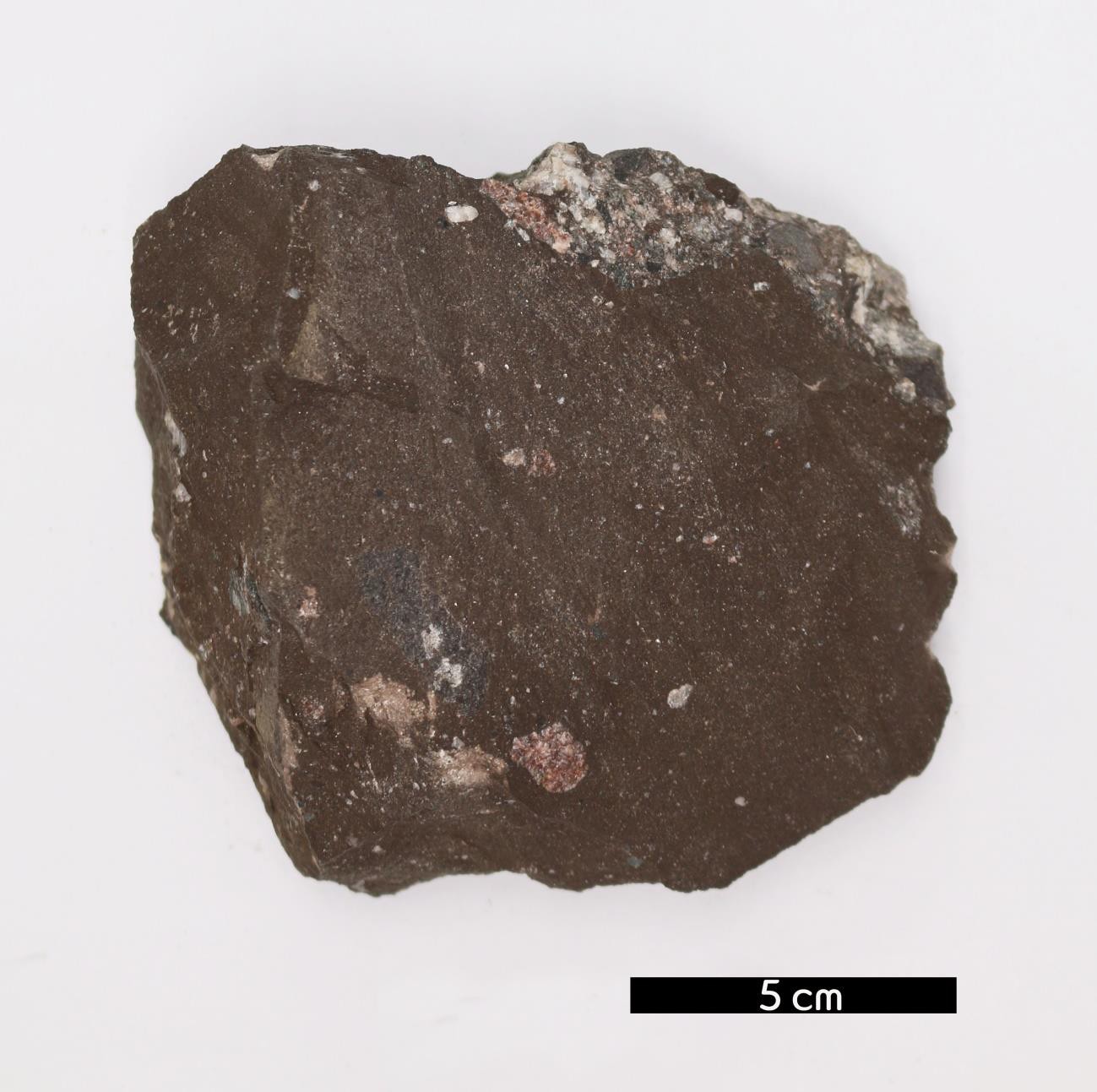 암석이름 : 응회암(Tuff)주요광물 : 화산재보유기관 : 강원대학교 과학교육학부산지 : 산지 미상특징구과상 구조가 나타난다.응회암은 화산회가 모여 만들어진 암석으로, 화산재가 퇴 적·고결하여 형성된 화산쇄설암이다.폭발적으로 화산이 폭발했을 때, 공기 중에 응고되어 먼지 처럼 떨어져 쌓여 형성된다.